Mt. Whitney High School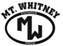 A California Distinguished School & Home of the PioneersGo Pioneers!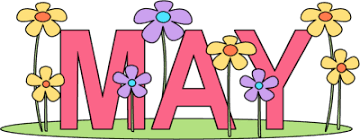 Tuesday May 16, 2023Tuesday-Friday (Regular) Bell SchedulePeriod 0	7:26	-	8:24	57 minutesPeriod 1	8:30	-	9:27	57 minutesPeriod 2	9:33	-	10:36	63 minutesPeriod 3	10:42	-	11:39	57 minutesPeriod 4	11:45	-	12:42	57 minutesLUNCH		12:42	-	1:22	40 minutesPeriod 5	1:28	-	2:25	57 minutesPeriod                  2:31      -	3:28	57 minutesStudent Notes 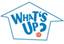 1. Landed a job and need a work permit?  Come to the front office and pick up an application with Mrs. Villalobos 2. If you want a place to stay cool during the early morning hours, the library is open Monday thru Friday at 7:15am. Also, tutoring is available in the morning too.3. Need some help with homework? Tutoring is available for FREE after-school in the library Monday thru Thursday.Club Notes:4. Juniors and Seniors this is your last chance to become a Scicon Counselor for this school year. Counselors will attend with Washington or Liberty Elementary May 22nd-May 26th.  Please see Mrs. Villalobos in the front office for an application.5. Attention CSF Sophomores and Juniors: there will be a mandatory meeting on Friday May 19th at lunch in I-9. We will be electing our club officers for next year. If you are a current CSF member, are a junior, and would like to run for an officer position, sign up in I-9 at lunch. Last day to sign up is Thursday May 18th. Current CSF officers: it is mandatory that you attend this meeting. See Mrs. Strambi in I-9 or email with any questions. 6. Camp Royal Rotary District 5230’s Camp Royal has beautiful natural surroundings where young adults learn about Rotary International, leadership and service. Camp Royal is a week-long Leadership camp at Sequoia Lake in Kings Canyon National Park for Rotary District 5230.The next Camp Royal session will take place June 11th – 16th, 2023 and is open to high school students who have completed the 11th grade and demonstrated exceptional leadership ability. Camp Royal is a remarkable experience for our youth and one they will remember forever. Lake Reflections Camp Royal Offers a Peaceful Environment to Learn About Service Projects On the Lake Have Fun While Learning About Service Projects Impact Learn How to Make a Meaningful and Lasting Impact in Your Community Friends forever Service Projects create lifelong friendships All interested Juniors, stop at the counseling office to pick up a packet, deadline to submit the completed application is Thursday, May 18th at Lunch. Visual And Performing Arts	*5/16/23-Orchestra at El Diamante *5/19/23- Choir at LJ Williams Theater Senior Notes 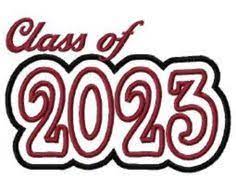 *5/16/23 Senior BBQ/Slideshow*5/17-5/18/23 Grad Nite*5/23/23 Farewell Assembly *5/23/23- Job Fair at MW GymSENIORS: TODAY you will report to your 3rd period classes, and after roll is taken, go to the gym for your senior slide show and Grad Nite informational meeting.  You will then attend the senior BBQ during 4th period.  SENIORS for those who have low attendance percentages please see Ms. Johnson in B24 to reserve your seat for Saturday Academy May 20th and May 27thSenior Scholarships (find details on Schoology Class of 2023 Group)For any scholarship-related questions, please reach out to Mr. ViverosAdditional scholarships can be found at FastWeb.comMay:   https://sites.google.com/vusd.us/mwscholarships/mayPlease visit the site above for scholarship information and deadlines. 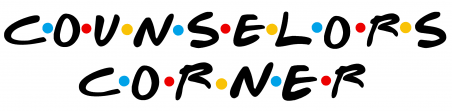  *If you need to meet with your counselor, please submit a request at vusd.org/domain/935 or stop by during walk-in hours at lunch. Upcoming Events: *5/16/23 FFA Banquet at 6pm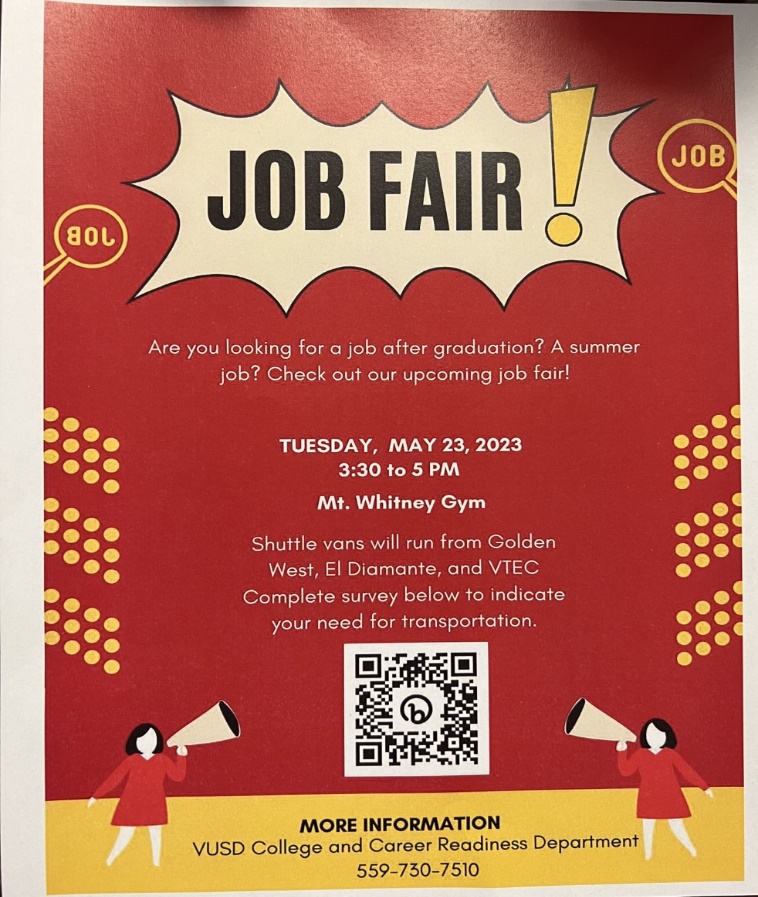 Sports Bulletin :Please copy and paste this link into your web browser https://docs.google.com/docume3nt/d/1MSM1gLDpOFl0o6wa-wJkbBHvJ_OhZoihxFZSILm47GI/editTo unsubscribe or subscribe to the Daily Bulletin:http://mailman.visalia.k12.ca.us/mailman/listinfo/mwhs-bulletinHave questions regarding the bulletin? Contact:Stephanie Villalobos, MWHSsvillalobos@vusd.org